(چوجی)آئین پاک و تمیز کردن شمشیرهای سامورائی Choji مراحل باز و بسته کردن شمشیر سامورائی و تمیز کردن آن به صورت مصور 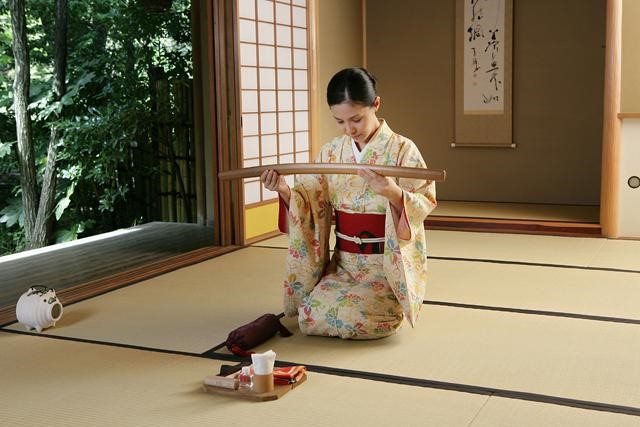 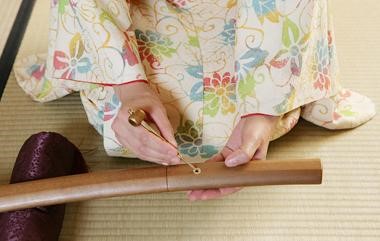 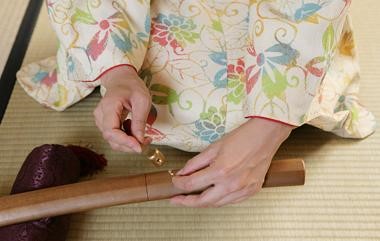 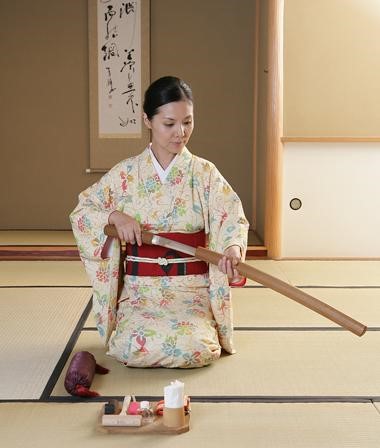 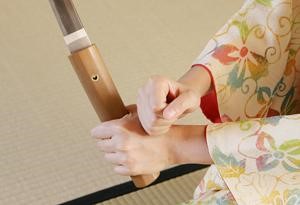 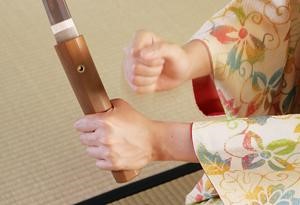 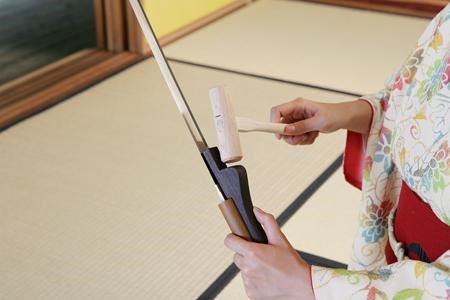 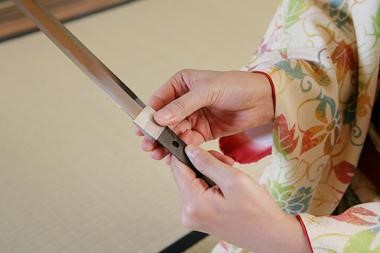 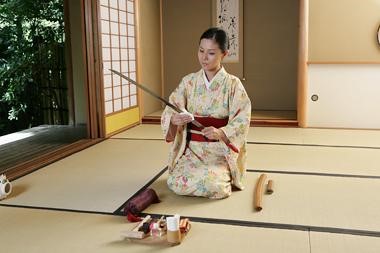 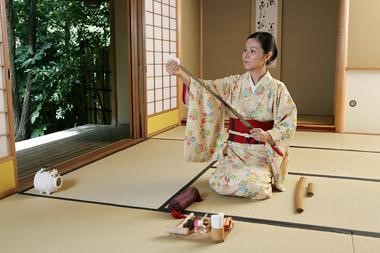 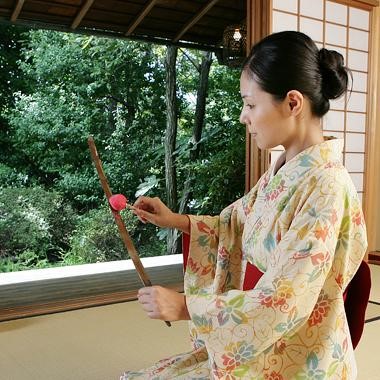 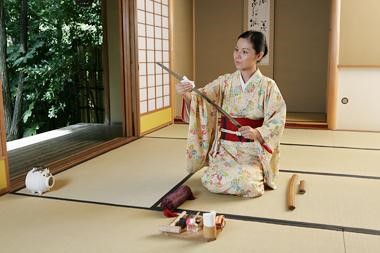 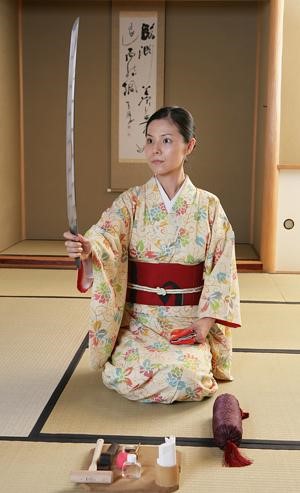 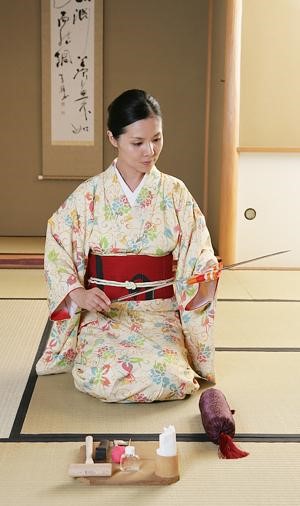 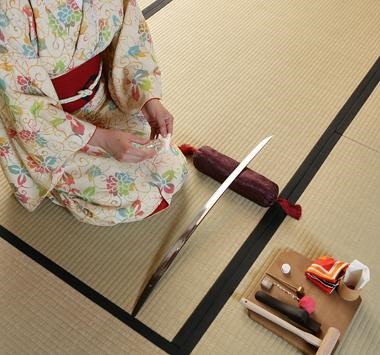 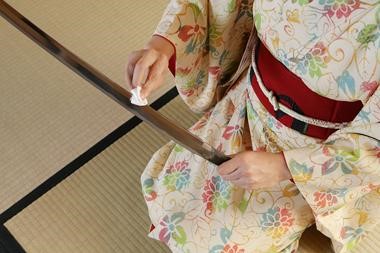 